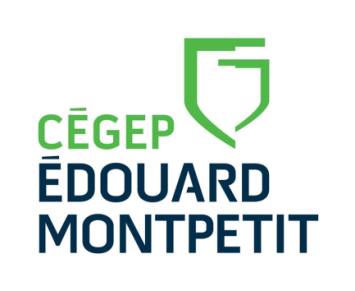 FORMULAIRE DE PrÉsentation d’un projetLIÉ À LA RÉUSSITE, PÉDAGOGIQUE, rechercheou Adaptation technologique2019-2020Date limite de dépôt : 1er février2019Service des programmesDirection des étudesIDENTIFICATION DU PROJET DE DE LA PERSONNE RESPONSABLEIdentification de la personne responsableIdentification du projetNote : Le nombre d’ETC demandé doit correspondre au nombre d’heures prévues pour la réalisation des étapes du projet (section 6 du présent formulaire).BRÈVE DESCRIPTION DU PROJETRésumez le projet en quelques phrases (environ 50 mots).PROBLÈME IDENTIFIÉ Pour un projet lié à la réussite (vous référer aux sections 1 à 5 ainsi qu’aux annexes A et E du Guide d’appel de projets).Pour un projet pédagogique (vous référer aux sections 1 à 4, 6 ainsi qu’aux annexes B et E du Guide d’appel de projets).Pour un projet de recherche (vous référer aux sections 1 à 4, 7 ainsi qu’aux annexes C et E du Guide d’appel de projets).Pour un projet d’adaptation technologique (vous référer aux sections 1 à 4, 8 ainsi qu’aux annexes D et E du Guide d’appel de projets).SOLUTION PROPOSÉEPour un projet lié à la réussite (vous référer aux sections 1 à 5 ainsi qu’à l’annexe A du Guide d’appel de projets).Pour un projet pédagogique (vous référer aux sections 1 à 4, 6 ainsi qu’à l’annexe B du Guide d’appel de projets).Pour un projet de recherche (vous référer aux sections 1 à 4, 7 ainsi qu’à l’annexe C du Guide d’appel de projets).Pour un projet d’adaptation technologique (vous référer aux sections 1 à 4, 8 ainsi qu’à l’annexe D du Guide d’appel de projets).Lien avec le plan stratégique et les priorités institutionnelles Pour un projet lié à la réussite : Précisez en quoi le projet s’inscrit dans les orientations et priorités institutionnelles  du Plan stratégique 2018-2023. Vous référer à la section 5.3 du Guide d’appel de projets.Pour un projet pédagogique : Précisez en quoi le projet s’inscrit dans les orientations et priorités institutionnelles du Plan stratégique 2018-2023. Vous référer à la section 6.3 du Guide d’appel de projets.Pour un projet de recherche : Précisez en quoi le projet s’inscrit dans les orientations et priorités institutionnelles du Plan stratégique 2018-2023 et indiquez comment vous contribuerez à la formation de la relève en intégrant un ou plusieurs étudiants du Cégep à titre d’assistants de recherche. Vous référer à la section 7.3 du Guide d’appel de projets.Pour un projet d’adaptation technologique : Précisez en quoi le projet s’inscrit dans les orientations et priorités institutionnelles du Plan stratégique 2018-2023. Vous référer à la section 8.3 du Guide d’appel de projets.RÉSULTATS ATTENDUS, MOYENS POUR ÉVALUER LES RÉSULTATS OBTENUS ET RETOMBÉES ENVISAGÉESPlan de diffusion des résultatsDécrivez brièvement comment vous comptez diffuser les résultats obtenus auprès de la communauté collégiale et le cas échéant, la communauté scientifique Note : Une participation à la journée de présentation des projets réalisés est prévue à la fin de chaque année.PLANIFICATIONDémontrez la faisabilité du projet en détaillant les différentes activités à réaliser. Démontrez que le projet est limité dans le temps et qu’il est réalisable en une année en indiquant pour chaque étape les dates de début et de fin ainsi que le nom de la ou des personnes responsables.Démontrez que l’allocation demandée constitue une estimation juste du temps requis pour la réalisation du projet en indiquant un nombre d’heures estimé pour chaque étape.RESSOURCES Ressources à l’interneMatériel technologique requérant du personnel spécialiséCe projet nécessite-t-il l’achat de matériel technologique (joindre les pièces justificatives ou ententes le cas échéant) ? Indiquez dans la case appropriée le type de matériel requis, sa pertinence pour le projet et son coût.Autres coûtsCe projet nécessite-t-il l'achat d’autres types de matériel (volumes, etc.) ? 
Indiquez dans la case appropriée le type de matériel requis, sa pertinence pour le projet et son coût.Ressources externes (s'il y a lieu)Ce projet nécessite-t-il l'engagement d'une personne-ressource externe ? 
 oui				 nonIdentificationFrais encourus pour la personne-ressources externeContribution de partenairesPrécisez, s'il y a lieu, la contribution (en espèces ou en nature) d’autres partenaires qui adhèrent à ce projet. La demande doit être accompagnée d'une lettre confirmant l'engagement du ou des partenaires.Total des coûts du projetRECOMMANDATION DE L’ASSEMBLÉE DÉPARTEMENTALE OU DU COMITÉ DE PROGRAMMEUne recommandation de l'assemblée départementale ou du comité de programme doit accompagner toute demande de projet à l’exception des projets de recherche. Si plusieurs projets sont soumis par un même département ou un même programme, celui-ci peut, s’il le souhaite, prioriser les projets soumis et expliquer l’ordre retenu.IMPORTANTVous devez faire parvenir vos demandes en version électronique au plus tard le 1er février 2019, à l'attention de Nathalie Petit, au Service des programmes, à l'adresse suivante : nathalie.petit@cegepmontpetit.caENGAGEMENT DU PROFESSEUR RESPONSABLE DU PROJETPour les projets de réussite, pédagogiques et d’adaptation technologiqueJe consens :Pour un projet de recherche Je consens :Titre du projet :Nom du responsable :Département :Campus :Longueuil ÉNAType de projet Lié à la réussite Lié à la réussite RechercheType de projet Pédagogique Pédagogique Adaptation technologique Nom :Prénom :Professeur au département de :Professeur au département de :Professeur au département de :Poste téléphonique :Poste téléphonique :Courrier électronique :Titre du projet :Programmes d’études visé-s par le projet (s’il y a lieu) :Programmes d’études visé-s par le projet (s’il y a lieu) :Cours visé-s par ce projet (s’il y a lieu) :Cours visé-s par ce projet (s’il y a lieu) :Session Automne :ETC/sessionSession Hiver :ETC/sessionETC demandé pour l’année 2019-2020 :ETC/annéeÀ titre d’exemple :Une libération de 0,20 ETC/session demandée pour la session automne ou hiver seulement correspond à un travail de 6,5 heures/semaine pendant 20 semaines, pour un total de 130 heures. Ainsi, on obtient une libération annuelle de 0,10 ETC/année.Une libération de 0,20 ETC/année demandée pour les sessions automne et hiver correspond à un travail de 6,5 heures/semaine pendant 40 semaines, pour un total de 260 heures. Ainsi, on obtient une libération annuelle de 0,20 ETC/année.Décrivez la situation problématique observée dans un cours ou plusieurs cours du programme. Documentez la situation problématique (caractéristiques des étudiants, statistiques, résultats probants de recherche, sources documentaires, etc.). Démontrez que cette situation constitue un obstacle à la réussite et à la persévérance des étudiants et qu’une intervention par le moyen d’un projet lié à la réussite est requise.Décrivez la situation problématique observée dans un cours ou plusieurs cours du programme.Documentez la situation problématique (caractéristiques des étudiants, statistiques, résultats probants de recherche, sources documentaires, etc.).Démontrez que cette situation justifie que des améliorations pédagogiques soient apportées à un cours ou un programme et qu’une intervention par le moyen d’un projet pédagogique est requise.Décrivez le problème de recherche, le cadre référence, les objectifs et la méthodologie.Décrivez la situation problématique observée dans un cours ou plusieurs cours du programme.Documentez la situation problématique (statistiques, résultats probants de recherche, sources documentaires, etc.). Démontrez que l’intégration d’une nouvelle technologie est requise dans un cours ou dans un programme et qu’une intervention par le moyen d’un projet d’adaptation technologique est requise. Décrivez la solution que vous souhaitez mettre en œuvre (projet).Démontrez, par le recours à des résultats probants de recherches, des sources documentaires, des statistiques ou encore par des résultats de projets ayant fait leur preuve, que votre projet constitue une solution à la problématique décrite et qu’une solution similaire n’existe pas déjà. Expliquez en quoi le projet ne s’inscrit pas dans le cadre habituel de la préparation et la prestation d’un cours.Décrivez la solution que vous souhaitez mettre en œuvre (approches, initiatives ou matériels pédagogiques développés, adaptés, renouvelés ou enrichis). Démontrez, par le recours à des résultats probants de recherches, des sources documentaires, des statistiques ou encore par des résultats de projets ayant fait leur preuve, que votre projet constitue une solution à la problématique décrite et qu’une solution similaire n’existe pas déjà.Expliquez en quoi le projet ne s’inscrit pas dans le cadre habituel de la préparation et la prestation d’un cours.Démontrez en quoi votre projet de recherche contribuera à l’avancement des connaissances.Décrivez la solution que vous souhaitez mettre en œuvre. Démontrez que votre projet constitue une solution à la problématique décrite. Décrivez brièvement quels sont les résultats attendus (quantitatifs et qualitatifs) une fois le projet terminé. Identifiez un ou des moyens qui seront utilisés pour évaluer les résultats obtenus. Décrivez quelles sont les retombées envisagées. Description des étapes du projet ou des activités et dates de début et de finNom du ou des responsablesDurée en heures Autres ressources (étudiants, professionnels, etc.)Durée en heuresDates :      Dates :      Dates :      Dates :      Dates :      Dates :      Dates :      Dates :      La réalisation de ce projet nécessite-t-elle la contribution de personnel de soutien ou professionnel ? 	oui		nonDécrivez la contribution envisagée (personnel impliqué, nature du travail à réaliser, nombre d’heures estimé, etc.). Note : L’estimation du nombre d’heures requis pour réaliser le projet doit être déterminée de concert avec le supérieur immédiat du personnel sollicité ou avec le cadre responsable du service concerné.La réalisation de ce projet nécessite-t-elle la contribution de personnel de soutien ou professionnel ? 	oui		nonDécrivez la contribution envisagée (personnel impliqué, nature du travail à réaliser, nombre d’heures estimé, etc.). Note : L’estimation du nombre d’heures requis pour réaliser le projet doit être déterminée de concert avec le supérieur immédiat du personnel sollicité ou avec le cadre responsable du service concerné.La réalisation de ce projet nécessite-t-elle la contribution de personnel de soutien ou professionnel ? 	oui		nonDécrivez la contribution envisagée (personnel impliqué, nature du travail à réaliser, nombre d’heures estimé, etc.). Note : L’estimation du nombre d’heures requis pour réaliser le projet doit être déterminée de concert avec le supérieur immédiat du personnel sollicité ou avec le cadre responsable du service concerné.Ce projet nécessite-t-il le remplacement d'un professeur ou de plusieurs professeurs en plus de l'allocation demandée pour le(s) responsable(s) du projet?Ce projet nécessite-t-il le remplacement d'un professeur ou de plusieurs professeurs en plus de l'allocation demandée pour le(s) responsable(s) du projet?Ce projet nécessite-t-il le remplacement d'un professeur ou de plusieurs professeurs en plus de l'allocation demandée pour le(s) responsable(s) du projet?	oui		non	oui		non	oui		nonNombre d’heures de remplacement :heuresCe projet nécessite-t-il des sommes pour rémunérer d’autres participants au projet (étudiants, etc.)?Ce projet nécessite-t-il des sommes pour rémunérer d’autres participants au projet (étudiants, etc.)?Ce projet nécessite-t-il des sommes pour rémunérer d’autres participants au projet (étudiants, etc.)?	oui		non	oui		non	oui		nonSi oui, combien     $Matériel technologique requisIndiquer sa pertinence pour le projet Coûts     $     $     $     $Type de matérielPertinenceCoût     $     $     $     $Nom :Nom :Prénom :Prénom :Fonction :Organisme employeur (s’il y a lieu) :Organisme employeur (s’il y a lieu) :Organisme employeur (s’il y a lieu) :Organisme employeur (s’il y a lieu) :Adresse :Adresse :Adresse :VilleVilleVilleCode postal :Code postal :Téléphone au travail :Téléphone au travail :Téléphone au travail :Téléphone à domicile :Téléphone à domicile :Adresse courriel :Adresse courriel :Adresse courriel :Justifiez votre choix :Justifiez votre choix :Justifiez votre choix :Justifiez votre choix :Justifiez votre choix :Justifiez votre choix :Justifiez votre choix :Justifiez votre choix :Justifiez votre choix :Honoraires pour la personne-ressource externeHonoraires pour la personne-ressource externeHonoraires pour la personne-ressource externeHonoraires pour la personne-ressource externeHonoraires pour la personne-ressource externeHonoraires pour la personne-ressource externeHonoraires pour la personne-ressource externeHonoraires pour la personne-ressource externeHonoraires pour la personne-ressource externeHonoraires pour la personne-ressource externeNom :Honoraires :$ heure-sjour-s =jour-s =$     Nom du ou des partenaires 
ou des personnes impliquéesType de contributionTemps alloué ou montantCoût de la personne-ressource externe$Coût du matériel$Autres frais$TOTAL$DateCoordonnatrice ou coordonnateur du département ou du programmeà céder au cégep Édouard-Montpetit les droits de toute production réalisée dans le cadre du projet. à inscrire, sur tout matériel numérique, la licence Creative Commons Attribution – Pas d’utilisation commerciale-Partage dans les mêmes conditions (CC BY-NC-SA) ou la licence Creative Commons Attribution - Pas d'Utilisation Commerciale - Pas de Modification 4.0 International (CC BY-NC-ND 4.0).à déclarer toute situation pouvant créer un conflit d’intérêt réel, apparent ou potentiel au profit de mes intérêts ou avantages personnels, professionnels ou financiers, incluant ceux de mes proches et respecter mes obligations et responsabilités envers le Cégep (contacter votre direction adjointe au Service des programmes).à faire mention du soutien financier du cégep Édouard-Montpetit dans toute production découlant directement du projet (présentation dans un colloque,  article, etc.).en vertu de notre Directive sur la déclaration et le traitement des conflits d’intérêts en recherche, à déclarer toute situation pouvant créer un conflit d’intérêt réel, apparent ou potentiel au profit de mes intérêts ou avantages personnels, professionnels ou financiers, incluant ceux de mes proches, et à respecter mes obligations et responsabilités envers le Cégep (contacter la direction adjointe au Service des programmes et de la recherche).DateProfesseur(e) responsable